Slovenská spoločnosť telovýchovného lekárstvaNárodné športové centrumSlovenský olympijský a športový výborSlovenský paralympijský výborAntidopingová agentúra SR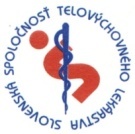 Národný kongres telovýchovného lekárstvaProgram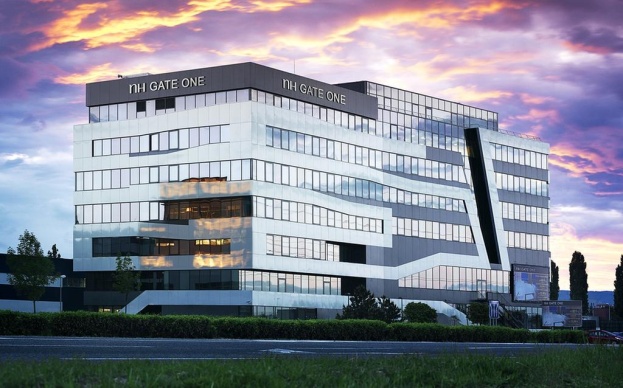 26. - 27. októbra 2023 Bratislava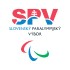 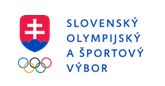 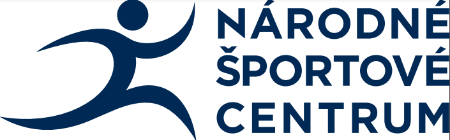 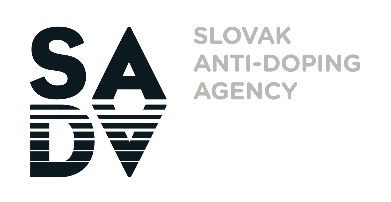 Národný kongres telovýchovného lekárstva„Aktuálne problémy telovýchovného lekárstva“P R O G R A M26.10. - 27.10. 2023NH Hotel Gate OneAmbrušova 7821 04 Bratislava
Prezident kongresu  Doc. MUDr. Branislav Delej, PhD., MPH. Vedecký sekretár  MUDr. Monika Bartošová Organizačný výborProf. MUDr. Dušan Hamar, CSc Prof. MUDr. Dušan Meško, CSc.MUDr. Jarmila PlatováPaedDr. Žaneta Csáderová, PhDMUDr. Robert Dinka, PhD.Štvrtok, 26.10.202313.00 – 13.15 hod. - Slávnostné otvorenie kongresu13.15 – 15.00 hod. – ŠPORTOVÁ KARDIOLÓGIAPredsedajúci: Doc. MUDr. Branislav Delej, PhD., MPH., MUDr. Robert Dinka, PhD.NOVINKY V SLOVENSKOM TELOVÝCHOVNOM LEKÁRSTVE (10 min)Delej B. SPORTMED, SZU BratislavaWASSERMANOVE KRIVKY Z POHĽADU KARDIOLÓGA (15 min)Dinka R. NÚSCH BratislavaZMENY NA EKG U ŠPORTUJÚCICH DETÍ (15 min)Dinka R.NÚSCH BratislavaPOHĽAD KARDIOLÓGA NA AKÚTNY INFARKT MYOKARDU U ŠPORTOVCA (15 min)MUDr. Marta Jakubová, PhD. (1), MUDr. Tibor Porubän, PhD., MPH. (2), Doc. MUDr. Martin Studenčan, PhD., FESC, MHA(1), Prof. MUDr. Daniel Pella, PhD.(1)1 Centrum preventívnej a športovej kardiológie VÚSCH, a.s. , Košice   II. Kardiologická klinika UPJŠ LF a VÚSCH, a.s. Košice2 I. Kardiologická klinika UPJŠ LF a VÚSCH, a.s. KošicePOHĽAD TELOVÝCHOVNÉHO LEKÁRA NA AKÚTNY INFARKT MYOKARDU U ŠPORTOVCA (15 min)MUDr. Peter Horváth, PhD.Centrum preventívnej a športovej kardiológie VÚSCH, a.s. , KošiceII. Kardiologická klinika UPJŠ LF a VÚSCH, a.s. KošiceVÝZNAM ECHOKARDIOGRAFIE V KOMPLEXNOM MANAŽMENTE ŠPORTOVCOV (15 min)MUDr. Radka Hrešková(1), MUDr. Marta Jakubová, PhD. (2), MUDr. Stanislava Buday Bujňáková, PhD. (2), Doc. MUDr. Martin Studenčan(2), PhD., FESC, MHA, Prof. MUDr. Daniel Pella(2), PhD., MUDr. Miroslav Gbúr(1)1 I. Kardiologická klinika UPJŠ LF a VÚSCH, a.s. Košice2 Centrum preventívnej a športovej kardiológie VÚSCH, a.s. Košice   II. Kardiologická klinika UPJŠ LF a VÚSCH, a.s. KošiceZAUJÍMAVÁ KAZUISTIKA ŠPORTOVCA S KOMOROVOU ARYTMIOU (15 min) MUDr. Tomáš KrivýBIOSANA, s.r.o., PrešovKOMPLEXNÝ MANAŽMENT KOMOROVÝCH ARYTMIÍ V ŠPORTOVEJ KARDIOLÓGII (15 min)MUDr. Marta Jakubová(1), PhD, Doc. MUDr. Martin Studenčan(1), PhD., FESC, MHA,  MUDr. Miloš Šimurda(1, 2), PhD, Prof. MUDr. Daniel Pella(1), PhD. 1 Centrum preventívnej a športovej kardiológie VÚSCH, a.s. Košice, II. Kardiologická klinika UPJŠ LF a VÚSCH, a.s. Košice 2 Arytmologické oddelenie, I. Kardiologická klinika UPJŠ LF a VÚSCH, a.s. Košice15.00 – 15.30 hod. Prestávka15.30 – 17.00 hod. POHYBOVÁ AKTIVITA A ZDRAVIEPredsedajúci: prof. MUDr. Dušan Meško, CSc., MUDr. Monika BartošováDIABETES 1. TYPU A ŠPORT: NOVÉ TRENDY A ODPORÚČANIA (10 min)Oreská Ľ.FTVŠ UK, BratislavaPOHYBOVÁ AKTIVITA V PREVENCII A LIEČBE ONKOLOGICKÝCH OCHORENÍ (10 min)Oliva V.FTVŠ UK, BratislavaPOHYBOVÁ AKTIVITA A NÁKLADY NA ZDRAVOTNÚ STAROSTLIVOSŤ (15 min)Hamar D.FTVŠ UK, BratislavaODOZVA SRDCOVO -CIEVNEHO SYSTÉMU NA PSYCHICKÉ ZAŤAŽENIE V ADRENALÍNOVÝCH ŠPORTOCH (10 min)Skladany J., Sim M.SENZOMOTORICKÝ TRÉNING NEZLEPŠUJE IBA KOORDINAČNÉ, ALE AJ SILOVÉ SCHOPNOSTI (15 min)Žiška Böhmerová Ľ., Varjan M.FTVŠ UK, Bratislava ZDRAVOTNÉ ASPEKTY BEŽECKÉHO TRÉNINGU V SENIORSKOM VEKU (15 min)Sedliak M.FTVŠ UK, BratislavaBEMER TERAPIA A JEJ VPLYV NA KARDIOVASKULÁRNY SYSTÉM – KAZUISTIKY (10 min)Hajdúk Igor, Říha Vladimír, Kiss BélaInštitút pre pracovnú rehabilitáciu občanov so zdravotným postihnutím, BratislavaSportmed, s.r.o., Bratislava, Waster, s.r.o., Dunajská Lužná17.30 -  18.30 hod. Volebná Výročná členská schôdza Slovenskej spoločnosti telovýchovného lekárstva19.00 hod. Spoločná večera, posedeniePiatok, 27.10.20239,00 – 11.00 hod. VARIAPredsedajúci: prof. MUDr. Dušan Hamar, PhD., MUDr. Robert Dinka, PhD.TELOVÝCHOVNÉ LEKÁRSTVO NA VÝCHODNOM SLOVENSKU PRED 30 ROKMI A DNES (15 min)Platová J.Centrum športovej a preventívnej medicíny UNLP Košice ŠPORTOVANIE ZDRAVOTNE ZNEVÝHODNENÝCH ŠPORTOVCOV - KAZUISTIKY (15 min)Platová J., Židovová B., Židovová A.: Centrum športovej a preventívnej medicíny UNLP KošiceROZDIEL V STANOVENÝCH HODNOTÁCH VENTILAČNÝCH PRAHOV U TRIATLONISTOV V ZÁVISLOSTI OD TYPU SPIROERGOMETRICKEJ ZÁŤAŽOVEJ DIAGNOSTIKY: TREADMILL VERSUS BICYKLOVÝ ERGOMETER (15 min)Zacharová L.Univerzitná nemocnica – Nemocnica sv. Michala, pracovisko Banská BystricaAKTUÁLNE LÁTKOVÉ ZÁVISLOSTI U MLADÝCH ŠPORTOVCOV (15 min)Malovič P.Medicare Samaria, ambulancia telovýchovného lekárstvaSONOGRAFICKÉ A TERMOGRAFICKÉ NÁLEZY KĹBOV HORNÝCH A DOLNÝCH KONČATÍN (15 min)Gabrhel J.1, Majstrák L.2 , Malay M.3 , Popracová Z.4, Gabrhelová O5., Tauchmannová H.1.Private medical practice of treatment rehabilitation and acupuncture, Thermal imaging diagnostics in Trencín, 2.Alexander Dubcek University of Trencín, Slovakia, 3.University of St. Cyril and Methodius in Trnava, 4.Veterinary Outpatient clinic Sopreč, Czech Republic,5.National Institute of Rheumatic Diseases in Piešťany, SlovakiaPŘEDSTAVENÍ A UKÁZKA VÝSLEDKU MODERNÍ METODY PRO TRÉNINK A REHABILITACI FUNCTIONAL PATTERNS (15 min)Písařík V. Functional Patterns PrahaNÁVRAT K ŠPORTU PO RUPTÚRE LIGAMENTUM CRUCIATUM ANTERIOR  (LCA) (15 min)Rácková M., Madleňák T.Klinika fyziatrie, balneológie a liečebnej rehabilitácie FN NitraATLANTO – AXIÁLNA SUBLUXÁCIA U 8-ROČNÉHO ŠPORTOVCA (KAZUISTIKA)  (15 min)Karásek M.,Platová J., Horvát P., Burda R., Turčan T.Klinika Úrazovej Chirurgie UNLP KošiceCentrum športovej a preventívnej medicíny UNLP Košice11.00 – 11.30 hod. Prestávka11.30 – 12.30 hod. DOPING V ŠPORTEPredsedajúci: PharmDr. Kamila Chomaničová, PhD., Mgr. Kristián SlížNEÚMYSELNÝ DOPING  (30 min)Chomaničová K.Antidopingová agentúra SRBIOLOGICKÝ PAS ŠPORTOVCA A JEHO BUDÚCNOSŤ (30 min)Slíž K.Antidopingová agentúra SR12.30 hod. ukončenie kongresu, záverPOSTEROVÁ SEKCIARozdiely v arteriálnom veku obyvateľov v závislosti od rôznej tvrdosti vodyHajdúk I., Cvečková V., Čermák P., Rapant S., Prif UK BratislavaZdravotnícke centrum MAGNIFICAT s. r. o. BratislavaIdentifikácia jedincov s možnou predispozíciou k hypertenzii na základe
skríningu zmien tlaku krvi za bazálnych podmienok, v priebehu a po skončení
ergometrického vyšetrenia.
Martišková A. 1, Bartošová M. 2, Waczulíková I.3., Szeiffová Bačová B. 1,
Tribulová N. 1
1 Centrum experimentálnej medicíny SAV, v.v.i., Ústav pre výskum srdca,
Bratislava
2 Oddelenie telovýchovného lekárstva UNB, Nemocnica Staré Mesto, Bratislava
3 Katedra jadrovej fyziky a biofyziky, FMFI UK, BratislavaDátum konania:  26.10.2023 -27.10.2023Čas:  	26.10.2023:  13,00 hod – 19,00 hod, registrácia od 12,00 hod	  	27.10.2023:   8,30 hod – 13,00 hodMiesto konania:     	Hotel NH Gate One 				Ambrušova 7, 821 04 Bratislava – Ružinov, Slovenská republikaPodmienky účasti:  1. Úhrada konferenčného poplatku :40 EUR 					    20 EUR - zdravotná sestra, fyzioterapeut 					    10 EUR – študenti					    zdarma - prednášajúci, pozvaní hostia	    Večera  26.10.2023 o 19,00 hod v hoteli NH Gate One - 20 EUR – je nutné zakúpiť si lístok (pozvaní hostia zdarma)   na účet č.: IBAN: SK12 0900 0000 0000 1148 6042 (VS: 17317932, správa pre prijímateľa: Vaše meno) do 01.10.2023, alebo v hotovosti na mieste konania.2. Prihláška na aktívnu účasť  do 10.10.2023, na pasívnu účasť do 26.10.2023 (poštou alebo elektronicky) na adresu:	Slovenská spoločnosť telovýchovného lekárstva	Devínska cesta 92, 841 04  Bratislava	E-mail: dusan.hamar@fsport.uniba.sk           	bartosova.mail@gmail.comKonferenčný poplatok zahŕňa účasť na prednáškach, program a občerstvenie v prestávkach.Za účasť na podujatí budú pridelené kredity do systému kontinuálneho vzdelávania SLK.Ubytovanie:  Ubytovanie si účastníci zabezpečujú individuálne.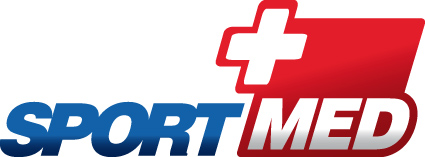 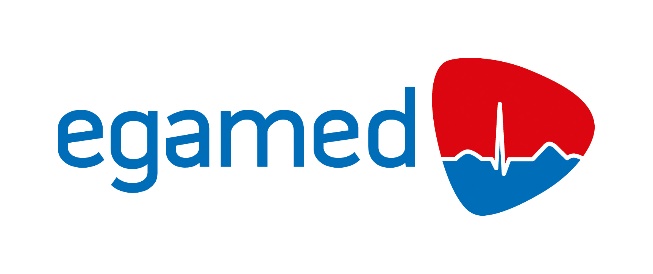 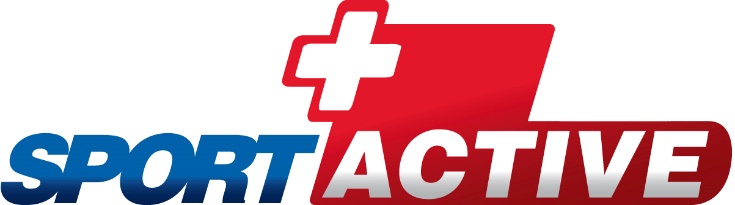 